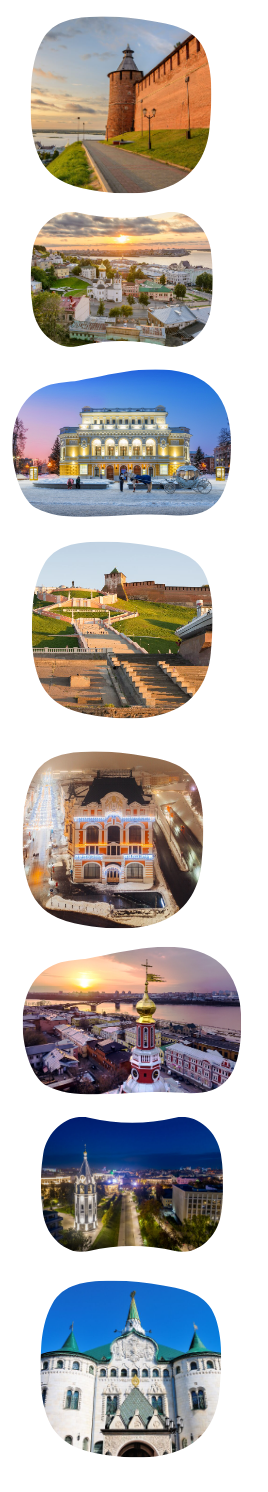 ПРОГРАММА ТУРА «СЕКРЕТЫ МАСТЕРОВ»(3 дня + 2 ночи)Добро пожаловать в край легенд и народных промыслов! Мастера земли нижегородской приглашают гостей В первый день побываем мы в славном Нижнем Новгороде - городе воинов и купцов. Отсюда вышло Нижегородское ополчение, что освободило Москву от иноземных захватчиков, здесь шумела Нижегородская Ярмарка - чудо России. Стоит город горделиво на семи высоких холмах, смотрится в водную гладь, как в зеркало - все не наглядится на себя, до чего хорош!  На второй день отправимся в путь-дорогу, в леса заволжские. Побываем в городе Семёнове, где живут хохломские мастера. Дивной красоты узоры выводят они по деревянной посуде. Любую чашку, ложку возьми - хоть сейчас на царский пир! На третий день поедем мы в город-пряник Городец. Дома здесь затейливой резьбой изукрашены, а в тех домах расписные доски да прялки - веселые и яркие. Пекут в Городце медовые пряники по древнему рецептуЖдем вас в гости!ДЕНЬ 1. НИЖНИЙ НОВГОРОД (6 часов)•	Встреча группы в Н.НовгородеТрансфер в исторический центр города с остановкой на СтрелкеСтрелка - место слияния Оки и Волги, смотровая площадка, откуда открывается вид на речную гладь и высокое Правобережье, украшенное красным ожерельем стен Нижегородского КремляОбед Экскурсионная программа (автобусно-пешеходная) •	Улица Рождественская – деловой центр города 19 столетия, облик которого практически без изменений сохранился до наших дней. Великолепные банки, церкви, доходные дома – воплощенный дух российского купечества. И в двух шагах от них – остатки «Миллиошки», кварталов бедноты, так живо описанных Максимом Горьким•	Нижегородский кремль – могучая древняя крепость, сердце Нижнего Новгорода, место последнего упокоения Козьмы Минина. С высоты Кремлевского холма открываются прекраснейшие виды на слияние Волги и Оки и лесное Заволжье•	Верхневолжская набережная – излюбленное место прогулок нижегородцев со времен Николая I. С одной стороны – речные дали и ландшафтный парк Волжский откос, с другой – великолепные особняки•	Экскурсия в музей-усадьбу РукавишниковыхПышный, богато украшенный лепниной «почти дворец» - в прошлом собственность Рукавишниковых - богатейшего купеческого рода. Сегодня здесь можно найти удивительные вещи из частных коллекций состоятельных нижегородцев, реквизированные после революции, а также полюбоваться восстановленным интерьером дома, некогда самого роскошного в этой части города•	Прогулка по главной пешеходной улице города - Большой Покровской: Здание государственного банка (1913 г.) - уникальное архитектурное сооружение, вещественная память о последних годах могущества и процветания Российской империиНижегородский театр Драмы (1896 г.) - выступая в этом театре, добился всероссийской славы Федор ШаляпинПамятник Козе - самый веселый памятник НижнегоТрансфер в отель, заселениеДЕНЬ 2. СЕМЕНОВ (7 часов)Завтрак в отеле, освобождение номеров, выезд из отеля Трансфер в Семенов с экскурсионным сопровождением (1,5 часа)Экскурсионная программа в Семенове •	Город Семенов – столица золотой хохломы. Этот удивительный промысел родился здесь, в заволжских лесах, куда беглые староверы принесли из городов искусство тончайшей росписи и позолоты и соединили его с крестьянским навыком изготовления деревянной посуды. Сегодня на семеновской фабрике создают настоящие шедевры, а хохлома считается одним из символов России•	Экскурсия на фабрику хохломской росписи – здесь можно увидеть все этапы создания хохломских изделий, от деревянного чурбачка до готового маленького шедевра•	Мастер-класс по росписи•	Музей народного быта "Дом Семена Ложкаря" – реконструкция жилища семеновского крестьянина, выполненная по всем правилами древнерусского деревянного зодчества. ОбедТрансфер в Нижний НовгородДЕНЬ 3. ГОРОДЕЦ и НИЖНИЙ НОВГОРОД (8 часов)Завтрак в отеле, освобождение номеров, выезд из отеляТрансфер в Городец с экскурсионным сопровождением (1,5 часа)Экскурсия по историческому центру Городца (пешеходная)•	Городец - сказочный городок, как минимум на полвека старше Нижнего. Невелик, но приятен. В старом городе - дома и домики постройки 19 в., в них – многочисленные маленькие, по-домашнему уютные музеи•	Музей «Городец на Волге» - здесь вы познакомитесь с жизнью старинного русского города, где все профессии и промыслы, все надежды и чаяния, все удачи и неудачи были связаны с великой русской рекой - Волгой•	Музей Добра – наполнит новым смыслом известную формулу «жить-поживать и добра наживать». Погружение в бытовую жизнь прошедших эпох, сильные впечатления для тех, кто давно или никогда не видел чайник без шнура, часы с гирями и деревянные ведра•	Мастер-класс по традиционным городецким промысламОбедТрансфер в Нижний Новгород Экскурсионная программа в Нижнем Новгороде (автобусно-пешеходная)Нижегородская ярмарка – некогда крупнейшая торговая точка Европы, которой Нижний Новгород был обязан славой «Кармана России». Здесь Европа встречалась с Азией, здесь наживали и тратили миллионы, сюда стекалось все самое лучшее и самое худшее, что было в Российской ИмперииТрансфер на ж/д вокзал
ЦЕНЫ•	При проживании в отеле 3*Группа 15-18 чел. + 2 бесплатно - 16300 руб./челГруппа 19-29 чел. + 2 бесплатно - 15900 руб./челГруппа 30-39 чел. + 3 бесплатно - 14200 руб./челГруппа 40-49 чел. + 4 бесплатно -	13600 руб./чел
•	При проживании в отеле 4*Группа 15-18 чел. + 2 бесплатно - 18100 руб./челГруппа 19-29 чел. + 2 бесплатно - 17850 руб./челГруппа 30-39 чел. + 3 бесплатно - 16200 руб./челГруппа 40-49 чел. + 4 бесплатно -	15600 руб./челЧто включено1. Экскурсионное обслуживание по программе2. Билеты в музеи и на мастер-классы по программе3. Транспортное обслуживание по программе4. Проживание в номерах категории 2-х местный стандарт5. Завтрак в отеле (кроме дня прибытия)6. Обеды